Self-Care & Mobility Coding Decision Tree (from the MDS Manual)(Recommend laminating to refer to during stand-up meeting to agree on coding)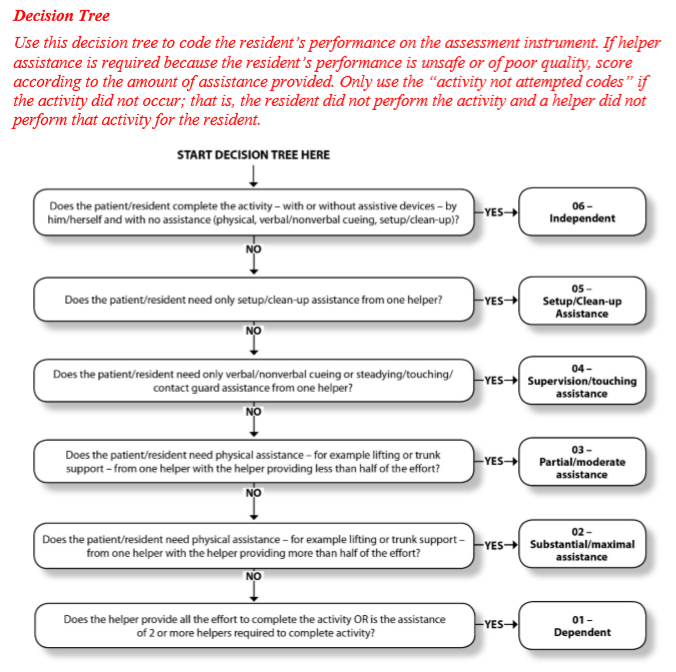 